Es requisito de la entidad el disponer de una dotación de personal docente con una formación acreditada correspondiente a los niveles intermedio o superior de acuerdo a lo estipulado en el RD 39/1997 en el que se aprueba el Reglamento de los Servicios de Prevención (Artículo 191 del vigente Convenio General del Sector de la Construcción).* Con el fin de certificar debidamente la cualificación y experiencia profesional, se aportarán los currícula profesionales y los certificados emitidos, en su caso, por las empresas, así como las fotocopias autenticadas de los títulos y diplomas correspondientes del personal docente.INICIAL:                    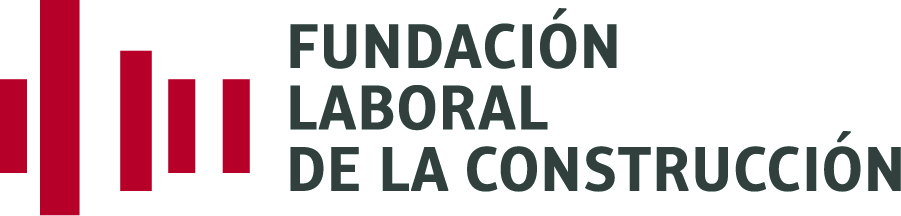 Nº EXPEDIENTE:                            RENOVACIÓN:       Nº DE REGISTRO:        FDotación de  personal y   grado de  dedicación para el desarrollo de las actividades formativas, Dotación de  personal y   grado de  dedicación para el desarrollo de las actividades formativas, Dotación de  personal y   grado de  dedicación para el desarrollo de las actividades formativas, Dotación de  personal y   grado de  dedicación para el desarrollo de las actividades formativas, Dotación de  personal y   grado de  dedicación para el desarrollo de las actividades formativas, Dotación de  personal y   grado de  dedicación para el desarrollo de las actividades formativas, Dotación de  personal y   grado de  dedicación para el desarrollo de las actividades formativas, Dotación de  personal y   grado de  dedicación para el desarrollo de las actividades formativas, Dotación de  personal y   grado de  dedicación para el desarrollo de las actividades formativas, acreditando su cualificación y experiencia profesional así como su formación en materia de prevención de riesgos laborales, tanto general como relacionada con el sector de la construcción.acreditando su cualificación y experiencia profesional así como su formación en materia de prevención de riesgos laborales, tanto general como relacionada con el sector de la construcción.acreditando su cualificación y experiencia profesional así como su formación en materia de prevención de riesgos laborales, tanto general como relacionada con el sector de la construcción.acreditando su cualificación y experiencia profesional así como su formación en materia de prevención de riesgos laborales, tanto general como relacionada con el sector de la construcción.acreditando su cualificación y experiencia profesional así como su formación en materia de prevención de riesgos laborales, tanto general como relacionada con el sector de la construcción.acreditando su cualificación y experiencia profesional así como su formación en materia de prevención de riesgos laborales, tanto general como relacionada con el sector de la construcción.acreditando su cualificación y experiencia profesional así como su formación en materia de prevención de riesgos laborales, tanto general como relacionada con el sector de la construcción.acreditando su cualificación y experiencia profesional así como su formación en materia de prevención de riesgos laborales, tanto general como relacionada con el sector de la construcción.acreditando su cualificación y experiencia profesional así como su formación en materia de prevención de riesgos laborales, tanto general como relacionada con el sector de la construcción.Apellidos y Nombre:Titulaciones*:                                                                                                                    DNI/NIE:      ……………………………………………………………………………………………….………………………                                                                                                                    DNI/NIE:      ……………………………………………………………………………………………….………………………                                                                                                                    DNI/NIE:      ……………………………………………………………………………………………….………………………                                                                                                                    DNI/NIE:      ……………………………………………………………………………………………….………………………                                                                                                                    DNI/NIE:      ……………………………………………………………………………………………….………………………                                                                                                                    DNI/NIE:      ……………………………………………………………………………………………….………………………                                                                                                                    DNI/NIE:      ……………………………………………………………………………………………….………………………                                                                                                                    DNI/NIE:      ……………………………………………………………………………………………….………………………Experiencia: ámbitos, años:              Experiencia: ámbitos, años:              Curso/s de metodología didáctica y fechas:Curso/s de metodología didáctica y fechas:Curso/s de metodología didáctica y fechas:Curso/s de metodología didáctica y fechas:Cursos de formación relacionados con el sector de la construcción:Cursos de formación relacionados con el sector de la construcción:Cursos de formación relacionados con el sector de la construcción:Cursos de formación relacionados con el sector de la construcción:Cursos de formación relacionados con el sector de la construcción:Cursos de formación relacionados con el sector de la construcción:Cursos de formación relacionados con el sector de la construcción:Nº de la Tarjeta Profesional de la Construcción: Nº de la Tarjeta Profesional de la Construcción: Nº de la Tarjeta Profesional de la Construcción: Nº de la Tarjeta Profesional de la Construcción: Nº de la Tarjeta Profesional de la Construcción: (opcional)      (opcional)      (opcional)      (opcional)      Apellidos yNombre:Titulaciones*:                                                                                                                   DNI/NIE:      ………………………………………………………………………….……………………………………………                                                                                                                   DNI/NIE:      ………………………………………………………………………….……………………………………………                                                                                                                   DNI/NIE:      ………………………………………………………………………….……………………………………………                                                                                                                   DNI/NIE:      ………………………………………………………………………….……………………………………………                                                                                                                   DNI/NIE:      ………………………………………………………………………….……………………………………………                                                                                                                   DNI/NIE:      ………………………………………………………………………….……………………………………………                                                                                                                   DNI/NIE:      ………………………………………………………………………….……………………………………………Experiencia: ámbitos, años:              Experiencia: ámbitos, años:              Curso/s de metodología didáctica y fechas:Curso/s de metodología didáctica y fechas:Curso/s de metodología didáctica y fechas:Curso/s de metodología didáctica y fechas:Cursos de formación relacionados con el sector de la construcción:Cursos de formación relacionados con el sector de la construcción:Cursos de formación relacionados con el sector de la construcción:Cursos de formación relacionados con el sector de la construcción:Cursos de formación relacionados con el sector de la construcción:Cursos de formación relacionados con el sector de la construcción:Cursos de formación relacionados con el sector de la construcción:Nº de la Tarjeta Profesional de la Construcción: Nº de la Tarjeta Profesional de la Construcción: Nº de la Tarjeta Profesional de la Construcción: Nº de la Tarjeta Profesional de la Construcción: Nº de la Tarjeta Profesional de la Construcción: (opcional)      (opcional)      (opcional)      Apellidos ynombre:Titulaciones*:                                                                                                                                     DNI/NIE:                 ………………………………………………………………………….……………………………………………                                                                                                                                     DNI/NIE:                 ………………………………………………………………………….……………………………………………                                                                                                                                     DNI/NIE:                 ………………………………………………………………………….……………………………………………                                                                                                                                     DNI/NIE:                 ………………………………………………………………………….……………………………………………                                                                                                                                     DNI/NIE:                 ………………………………………………………………………….……………………………………………                                                                                                                                     DNI/NIE:                 ………………………………………………………………………….……………………………………………                                                                                                                                     DNI/NIE:                 ………………………………………………………………………….……………………………………………Experiencia: ámbitos, años:              Experiencia: ámbitos, años:              Curso/s de metodología didáctica y fechas:Curso/s de metodología didáctica y fechas:Curso/s de metodología didáctica y fechas:Curso/s de metodología didáctica y fechas:Cursos de formación relacionados con el sector de la construcción:Cursos de formación relacionados con el sector de la construcción:Cursos de formación relacionados con el sector de la construcción:Cursos de formación relacionados con el sector de la construcción:Cursos de formación relacionados con el sector de la construcción:Cursos de formación relacionados con el sector de la construcción:Cursos de formación relacionados con el sector de la construcción:Nº de la Tarjeta Profesional de la Construcción: Nº de la Tarjeta Profesional de la Construcción: Nº de la Tarjeta Profesional de la Construcción: Nº de la Tarjeta Profesional de la Construcción: Nº de la Tarjeta Profesional de la Construcción: (opcional)      (opcional)      (opcional)      